Rechargeable Aluminum-Selenium BatteriesXiaodan HuangA, Chengzhong YuAA Australian Institute for Bioengineering and Nanotechnology, The University of Queensland, St Lucia, QLD 4072, AustraliaE-mail: x.huang@uq.edu.au Developing next-generation rechargeable batteries with high energy density, low cost, and improved safety is essential for a sustainable energy future. Rechargeable Al-ion batteries have attracted great research interests as a promising post lithium-ion battery technology, due to the high theoretical capacity (2980 mAh g-1 and 8040 mAh cm-3), high natural abundance and high safety profile of Al. The major challenge for the development of Al-ion batteries lies in the cathode. A broad range of cathode materials including metal oxides, metal sulfides, MXene, conductive polymers, and microporous carbon, have been investigated, but show relatively low discharge potential (<1.0 V), low discharge capacity or capacitive behaviours. Graphitic carbon materials are currently the most promising cathodes, presenting a high discharge voltage and long cycling life. However, their charge storage capabilities are limited by the inherent intercalation mechanism with relatively low specific capacities between 60 and 150 mAh g-1. Herein, have demonstrated the first design of rechargeable Al-Se battery. A new strategy to stabilize the liquid charge product in Al-Se cells is introduced. By creatively using mesoporous carbon and Se nanowire as the composite cathode, this new rechargeable battery is powered by the reversible redox reaction of Se2Cl2/Se pair occurs in the confined carbon mesopores. With the assist of mesoporous carbon, Se nanowires can deliver high reversible capacities with high discharge voltage and good cycling/rate stability. The new rechargeable battery and the scientific insights obtained in this research open a new avenue for the development of high-performance post lithium-ion battery technologies.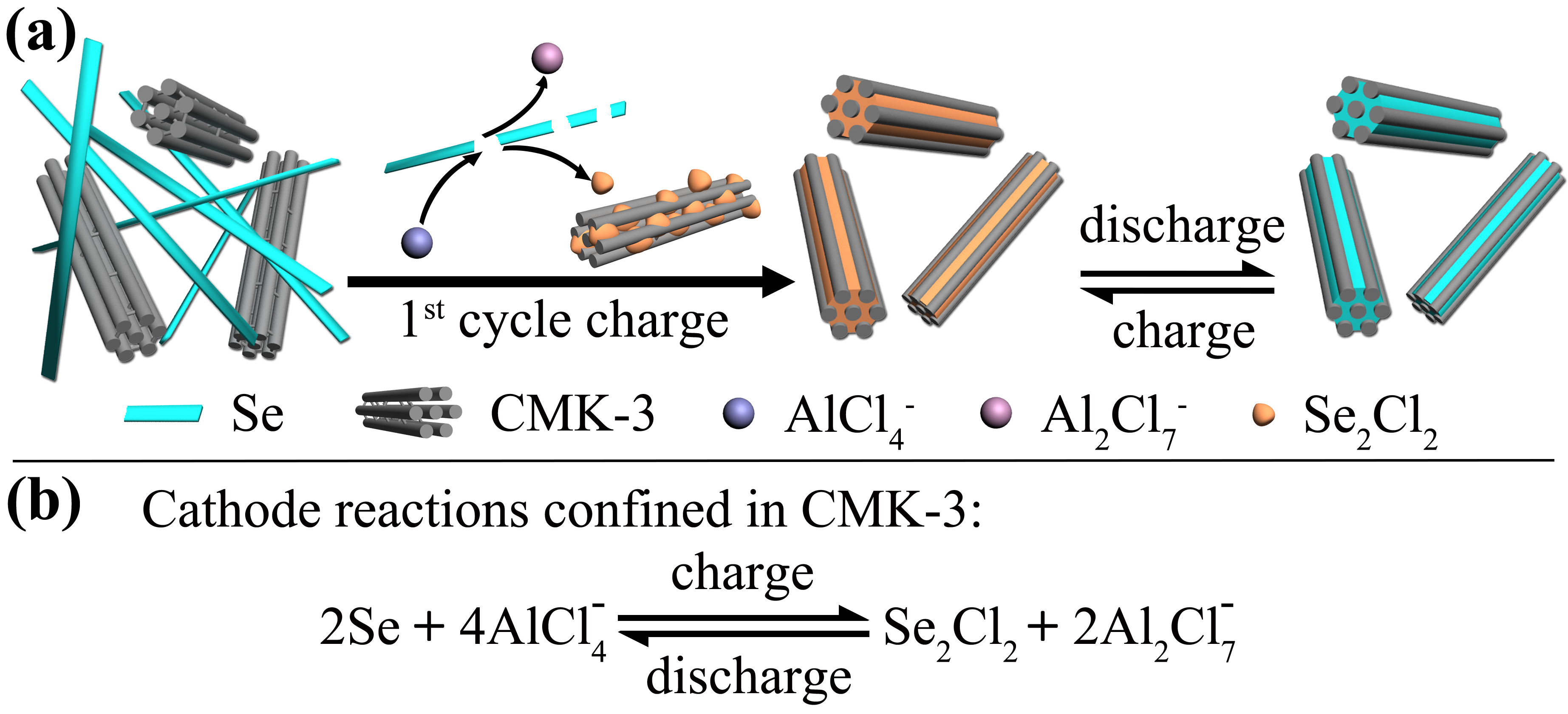 Figure 1. (a) Schematic illustration of the proposed mechanism for Al-Se batteries using Se nanowires and mesoporous carbon composite cathodes. (b) The proposed reversible reaction of Se cathode.  ReferencesHuang X. D., Liu Y., Liu C., Zhang J., Noonan O. and Yu C. Z. Rechargeable aluminum–selenium batteries with high capacity, Chem. Sci., 9, 5178–5182, 2018.